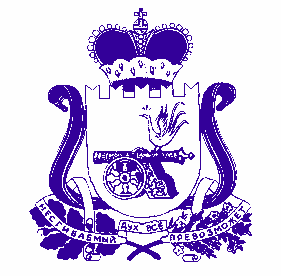 АДМИНИСТРАЦИЯ  БУЛГАКОВСКОГО  СЕЛЬСКОГО    ПОСЕЛЕНИЯ   ДуховщинскОГО    районА   СМОЛЕНСКОЙ ОБЛАСТИПОСТАНОВЛЕНИЕот 30.05.2016 года              № 50       О внесении изменений в отдельные  административные регламенты предоставления Администрацией Булгаковского сельского поселения Духовщинского района Смоленской области муниципальных услуг           В целях приведения отдельных  административных регламентов предоставления Администрацией Булгаковского сельского поселения Духовщинского района Смоленской области муниципальных услуг в соответствие со статьей 15 Федерального закона от 24 ноября 1995 года № 181-ФЗ «О социальной защите инвалидов в Российской Федерации», Администрация Булгаковского сельского поселения Духовщинского района Смоленской областиПОСТАНОВЛЯЕТ:1. Внести в подраздел 2.13 раздела 2 Административного регламента Администрации   Булгаковского  сельского   поселения  Духовщинского районаСмоленской области предоставления муниципальной услуги «Выдача копий документов  физическим и юридическим лицам Администрацией Булгаковского сельского поселения Духовщинского района Смоленской области», утвержденного постановлением Администрации Булгаковского сельского поселения от 14.08.2013 № 43 (в редакции постановления Администрации  Булгаковского сельского поселения Духовщинского района Смоленской области от 10.10.2013 № 69), следующие изменения:- заголовок дополнить словами «, в том числе к обеспечению доступности для инвалидов указанных объектов в соответствии с законодательством Российской Федерации о социальной защите инвалидов»; - п. 2.13.7. дополнить абзацами следующего содержания:  «Доступность для инвалидов объектов (зданий, помещений), в которых предоставляется муниципальная услуга, должна быть обеспечена: - возможностью самостоятельного передвижения инвалидов, в том числе с использованием кресла-коляски, по территории, на которой расположены объекты (здания, помещения), в которых предоставляется муниципальная услуга;- сопровождением инвалидов, имеющих стойкие расстройства функции зрения и самостоятельного передвижения, и оказанием им помощи в объектах (зданиях, помещениях), в которых предоставляется муниципальная услуга;- надлежащим размещением оборудования и носителей информации, необходимых для обеспечения беспрепятственного доступа инвалидов к объектам (зданиям, помещениям), в которых предоставляется муниципальная услуга, местам ожидания и приема заявителей с учетом ограничений их жизнедеятельности;- дублированием необходимой для инвалидов звуковой и зрительной информации, а также надписей, знаков и иной текстовой и графической информации знаками, выполненными рельефно-точечным шрифтом Брайля;- допуском  сурдопереводчика и тифлосурдопереводчика при оказании инвалиду муниципальной услуги;- допуском в объекты (здания, помещения), в которых предоставляется  муниципальная услуга, собаки-проводника при наличии документа, подтверждающего ее специальное обучение и выдаваемого по форме и в порядке, которые определяются федеральным органом исполнительной власти, осуществляющим функции по выработке и реализации государственной политики и нормативно-правовому регулированию в сфере социальной защиты населения;- оказанием сотрудниками Администрации помощи инвалидам в преодолении барьеров, мешающих получению ими муниципальной услуги   наравне с другими заявителями.».2. Внести в подраздел 2.12 раздела 2 Административного регламента Администрации   Булгаковского  сельского  поселения  Духовщинского  районаСмоленской области предоставления муниципальной услуги «Выдача разрешений на право организации розничной торговли», утвержденного постановлением Администрации Булгаковского сельского поселения от 30.10.2012 № 36 (в редакции постановлений Администрации  Булгаковского сельского поселения Духовщинского района Смоленской области от 29.11.2012   № 41, от 10.10.2013 № 65), следующие изменения:- заголовок дополнить словами «, в том числе к обеспечению доступности для инвалидов указанных объектов в соответствии с законодательством Российской Федерации о социальной защите инвалидов»;        - дополнить пунктом  2.12.6 следующего содержания:«2.12.6. Входы в помещения оборудуются пандусами, расширенными проходами, позволяющими обеспечить беспрепятственный доступ для инвалидов, включая инвалидов, использующих кресла-коляски.Доступность для инвалидов объектов (зданий, помещений), в которых предоставляется муниципальная услуга, должна быть обеспечена: - возможностью самостоятельного передвижения инвалидов, в том числе с использованием кресла-коляски, по территории, на которой расположены объекты (здания, помещения), в которых предоставляется муниципальная услуга;- сопровождением инвалидов, имеющих стойкие расстройства функции зрения и самостоятельного передвижения, и оказанием им помощи в объектах (зданиях, помещениях), в которых предоставляется муниципальная услуга;- надлежащим размещением оборудования и носителей информации, необходимых для обеспечения беспрепятственного доступа инвалидов к объектам (зданиям, помещениям), в которых предоставляется муниципальная услуга, местам ожидания и приема заявителей с учетом ограничений их жизнедеятельности;- дублированием необходимой для инвалидов звуковой и зрительной информации, а также надписей, знаков и иной текстовой и графической информации знаками, выполненными рельефно-точечным шрифтом Брайля;- допуском  сурдопереводчика и тифлосурдопереводчика при оказании инвалиду муниципальной услуги;- допуском в объекты (здания, помещения), в которых предоставляется  муниципальная услуга, собаки-проводника при наличии документа, подтверждающего ее специальное обучение и выдаваемого по форме и в порядке, которые определяются федеральным органом исполнительной власти, осуществляющим функции по выработке и реализации государственной политики и нормативно-правовому регулированию в сфере социальной защиты населения;- оказанием сотрудниками Администрации помощи инвалидам в преодолении барьеров, мешающих получению ими муниципальной услуги   наравне с другими заявителями.».3. Внести в подраздел 2.13 раздела 2 Административного регламента Администрации   Булгаковского  сельского  поселения  Духовщинского  районаСмоленской области предоставления муниципальной услуги «Назначение и выплата пенсии за выслугу лет лицам, замещавшим муниципальные должности, должности муниципальной службы (муниципальные должности муниципальной службы)  в  органах местного самоуправления муниципального образования Булгаковское сельское поселение Духовщинского района Смоленской области», утвержденного постановлением Администрации Булгаковского сельского поселения от 14.08.2013 № 45 (в редакции постановлений Администрации  Булгаковского сельского поселения Духовщинского района Смоленской области от 10.10.2013 № 71, от 16.06.2014 № 32), следующие изменения:- заголовок дополнить словами «, в том числе к обеспечению доступности для инвалидов указанных объектов в соответствии с законодательством Российской Федерации о социальной защите инвалидов»;          - дополнить пунктом  2.13.7 следующего содержания:«2.13.7. Входы в помещения оборудуются пандусами, расширенными проходами, позволяющими обеспечить беспрепятственный доступ для инвалидов, включая инвалидов, использующих кресла-коляски.Доступность для инвалидов объектов (зданий, помещений), в которых предоставляется муниципальная услуга, должна быть обеспечена: - возможностью самостоятельного передвижения инвалидов, в том числе с использованием кресла-коляски, по территории, на которой расположены объекты (здания, помещения), в которых предоставляется муниципальная услуга;- сопровождением инвалидов, имеющих стойкие расстройства функции зрения и самостоятельного передвижения, и оказанием им помощи в объектах (зданиях, помещениях), в которых предоставляется муниципальная услуга;- надлежащим размещением оборудования и носителей информации, необходимых для обеспечения беспрепятственного доступа инвалидов к объектам (зданиям, помещениям), в которых предоставляется муниципальная услуга, местам ожидания и приема заявителей с учетом ограничений их жизнедеятельности;- дублированием необходимой для инвалидов звуковой и зрительной информации, а также надписей, знаков и иной текстовой и графической информации знаками, выполненными рельефно-точечным шрифтом Брайля;- допуском  сурдопереводчика и тифлосурдопереводчика при оказании инвалиду муниципальной услуги;- допуском в объекты (здания, помещения), в которых предоставляется  муниципальная услуга, собаки-проводника при наличии документа, подтверждающего ее специальное обучение и выдаваемого по форме и в порядке, которые определяются федеральным органом исполнительной власти, осуществляющим функции по выработке и реализации государственной политики и нормативно-правовому регулированию в сфере социальной защиты населения;- оказанием сотрудниками Администрации помощи инвалидам в преодолении барьеров, мешающих получению ими муниципальной услуги   наравне с другими заявителями.».4. Внести в подраздел 2.13 раздела 2 Административного регламента Администрации   Булгаковского  сельского  поселения  Духовщинского  районаСмоленской области предоставления муниципальной услуги «Предоставление аренды нежилого помещения», утвержденного постановлением Администрации Булгаковского сельского поселения от 30.10.2012 № 34 (в редакции постановлений Администрации  Булгаковского сельского поселения Духовщинского района Смоленской области от 29.11.2012 № 43, от 10.10.2013 № 64), следующие изменения:- заголовок дополнить словами «, в том числе к обеспечению доступности для инвалидов указанных объектов в соответствии с законодательством Российской Федерации о социальной защите инвалидов»;           - дополнить пунктом  2.13.7 следующего содержания:«2.13.7. Входы в помещения оборудуются пандусами, расширенными проходами, позволяющими обеспечить беспрепятственный доступ для инвалидов, включая инвалидов, использующих кресла-коляски.Доступность для инвалидов объектов (зданий, помещений), в которых предоставляется муниципальная услуга, должна быть обеспечена: - возможностью самостоятельного передвижения инвалидов, в том числе с использованием кресла-коляски, по территории, на которой расположены объекты (здания, помещения), в которых предоставляется муниципальная услуга;- сопровождением инвалидов, имеющих стойкие расстройства функции зрения и самостоятельного передвижения, и оказанием им помощи в объектах (зданиях, помещениях), в которых предоставляется муниципальная услуга;- надлежащим размещением оборудования и носителей информации, необходимых для обеспечения беспрепятственного доступа инвалидов к объектам (зданиям, помещениям), в которых предоставляется муниципальная услуга, местам ожидания и приема заявителей с учетом ограничений их жизнедеятельности;- дублированием необходимой для инвалидов звуковой и зрительной информации, а также надписей, знаков и иной текстовой и графической информации знаками, выполненными рельефно-точечным шрифтом Брайля;- допуском  сурдопереводчика и тифлосурдопереводчика при оказании инвалиду муниципальной услуги;- допуском в объекты (здания, помещения), в которых предоставляется  муниципальная услуга, собаки-проводника при наличии документа, подтверждающего ее специальное обучение и выдаваемого по форме и в порядке, которые определяются федеральным органом исполнительной власти, осуществляющим функции по выработке и реализации государственной политики и нормативно-правовому регулированию в сфере социальной защиты населения;- оказанием сотрудниками Администрации помощи инвалидам в преодолении барьеров, мешающих получению ими муниципальной услуги   наравне с другими заявителями.».5. Внести в подраздел 2.13 раздела 2 Административного регламента Администрации   Булгаковского  сельского  поселения  Духовщинского  районаСмоленской области предоставления муниципальной услуги «Приватизация гражданами в собственность муниципальных жилых помещений», утвержденного постановлением Администрации Булгаковского сельского поселения от 14.08.2013 № 42 (в редакции постановлений Администрации  Булгаковского сельского поселения Духовщинского района Смоленской области   от 10.10.2013 № 68, от 28.05.2014 № 29), следующие изменения:- заголовок дополнить словами «, в том числе к обеспечению доступности для инвалидов указанных объектов в соответствии с законодательством Российской Федерации о социальной защите инвалидов»;- п. 2.13.7. дополнить абзацами следующего содержания:  «Доступность для инвалидов объектов (зданий, помещений), в которых предоставляется муниципальная услуга, должна быть обеспечена: - возможностью самостоятельного передвижения инвалидов, в том числе с использованием кресла-коляски, по территории, на которой расположены объекты (здания, помещения), в которых предоставляется муниципальная услуга;- сопровождением инвалидов, имеющих стойкие расстройства функции зрения и самостоятельного передвижения, и оказанием им помощи в объектах (зданиях, помещениях), в которых предоставляется муниципальная услуга;- надлежащим размещением оборудования и носителей информации, необходимых для обеспечения беспрепятственного доступа инвалидов к объектам (зданиям, помещениям), в которых предоставляется муниципальная услуга, местам ожидания и приема заявителей с учетом ограничений их жизнедеятельности;- дублированием необходимой для инвалидов звуковой и зрительной информации, а также надписей, знаков и иной текстовой и графической информации знаками, выполненными рельефно-точечным шрифтом Брайля;- допуском  сурдопереводчика и тифлосурдопереводчика при оказании инвалиду муниципальной услуги;- допуском в объекты (здания, помещения), в которых предоставляется  муниципальная услуга, собаки-проводника при наличии документа, подтверждающего ее специальное обучение и выдаваемого по форме и в порядке, которые определяются федеральным органом исполнительной власти, осуществляющим функции по выработке и реализации государственной политики и нормативно-правовому регулированию в сфере социальной защиты населения;- оказанием сотрудниками Администрации помощи инвалидам в преодолении барьеров, мешающих получению ими муниципальной услуги   наравне с другими заявителями.».6. Внести в подраздел 2.13 раздела 2 Административного регламента Администрации   Булгаковского  сельского  поселения  Духовщинского  районаСмоленской области предоставления муниципальной услуги «Принятие документов, а также выдача решений о переводе или об отказе в переводе жилого помещения в  нежилое или нежилого помещения в жилое помещение», утвержденного постановлением Администрации Булгаковского сельского поселения от 08.04.2013 № 11 (в редакции постановления Администрации  Булгаковского сельского поселения Духовщинского района Смоленской области   от 10.10.2013 № 66), следующие изменения:- заголовок дополнить словами «, в том числе к обеспечению доступности для инвалидов указанных объектов в соответствии с законодательством Российской Федерации о социальной защите инвалидов»;           - дополнить пунктом  2.13.7 следующего содержания:«2.13.7. Входы в помещения оборудуются пандусами, расширенными проходами, позволяющими обеспечить беспрепятственный доступ для инвалидов, включая инвалидов, использующих кресла-коляски.Доступность для инвалидов объектов (зданий, помещений), в которых предоставляется муниципальная услуга, должна быть обеспечена: - возможностью самостоятельного передвижения инвалидов, в том числе с использованием кресла-коляски, по территории, на которой расположены объекты (здания, помещения), в которых предоставляется муниципальная услуга;- сопровождением инвалидов, имеющих стойкие расстройства функции зрения и самостоятельного передвижения, и оказанием им помощи в объектах (зданиях, помещениях), в которых предоставляется муниципальная услуга;- надлежащим размещением оборудования и носителей информации, необходимых для обеспечения беспрепятственного доступа инвалидов к объектам (зданиям, помещениям), в которых предоставляется муниципальная услуга, местам ожидания и приема заявителей с учетом ограничений их жизнедеятельности;- дублированием необходимой для инвалидов звуковой и зрительной информации, а также надписей, знаков и иной текстовой и графической информации знаками, выполненными рельефно-точечным шрифтом Брайля;- допуском  сурдопереводчика и тифлосурдопереводчика при оказании инвалиду муниципальной услуги;- допуском в объекты (здания, помещения), в которых предоставляется  муниципальная услуга, собаки-проводника при наличии документа, подтверждающего ее специальное обучение и выдаваемого по форме и в порядке, которые определяются федеральным органом исполнительной власти, осуществляющим функции по выработке и реализации государственной политики и нормативно-правовому регулированию в сфере социальной защиты населения;- оказанием сотрудниками Администрации помощи инвалидам в преодолении барьеров, мешающих получению ими муниципальной услуги   наравне с другими заявителями.».7. Внести в подраздел 2.13 раздела 2 Административного регламента Администрации   Булгаковского  сельского  поселения  Духовщинского  районаСмоленской области предоставления муниципальной услуги «Присвоение адреса объекту недвижимости гражданам, проживающим в поселении и нуждающихся в данной услуге», утвержденного постановлением Администрации Булгаковского сельского поселения от 27.09.2012 № 31 (в редакции постановлений Администрации  Булгаковского сельского поселения Духовщинского района Смоленской области   от 29.11.2012 № 38, от 10.10.2013 № 61), следующие изменения:- заголовок дополнить словами «, в том числе к обеспечению доступности для инвалидов указанных объектов в соответствии с законодательством Российской Федерации о социальной защите инвалидов»;- п. 2.13.7. дополнить абзацами следующего содержания:  «Доступность для инвалидов объектов (зданий, помещений), в которых предоставляется муниципальная услуга, должна быть обеспечена: - возможностью самостоятельного передвижения инвалидов, в том числе с использованием кресла-коляски, по территории, на которой расположены объекты (здания, помещения), в которых предоставляется муниципальная услуга;- сопровождением инвалидов, имеющих стойкие расстройства функции зрения и самостоятельного передвижения, и оказанием им помощи в объектах (зданиях, помещениях), в которых предоставляется муниципальная услуга;- надлежащим размещением оборудования и носителей информации, необходимых для обеспечения беспрепятственного доступа инвалидов к объектам (зданиям, помещениям), в которых предоставляется муниципальная услуга, местам ожидания и приема заявителей с учетом ограничений их жизнедеятельности;- дублированием необходимой для инвалидов звуковой и зрительной информации, а также надписей, знаков и иной текстовой и графической информации знаками, выполненными рельефно-точечным шрифтом Брайля;- допуском  сурдопереводчика и тифлосурдопереводчика при оказании инвалиду муниципальной услуги;- допуском в объекты (здания, помещения), в которых предоставляется  муниципальная услуга, собаки-проводника при наличии документа, подтверждающего ее специальное обучение и выдаваемого по форме и в порядке, которые определяются федеральным органом исполнительной власти, осуществляющим функции по выработке и реализации государственной политики и нормативно-правовому регулированию в сфере социальной защиты населения;- оказанием сотрудниками Администрации помощи инвалидам в преодолении барьеров, мешающих получению ими муниципальной услуги   наравне с другими заявителями.».      8. Внести в подраздел 2.13 раздела 2 Административного регламента Администрации   Булгаковского  сельского  поселения  Духовщинского  районаСмоленской области предоставления муниципальной услуги «Постановка на учет граждан в качестве нуждающихся в жилых помещениях, предоставляемых по договорам социального найма», утвержденного постановлением Администрации Булгаковского сельского поселения от 27.09.2012 № 33 (в редакции постановлений Администрации  Булгаковского сельского поселения Духовщинского района Смоленской области   от 29.11.2012 № 40, от 10.10.2013 № 63, от 15.05.2015 № 35), следующие изменения:- заголовок дополнить словами «, в том числе к обеспечению доступности для инвалидов указанных объектов в соответствии с законодательством Российской Федерации о социальной защите инвалидов»;- п. 2.13.7. дополнить абзацами следующего содержания:  «Доступность для инвалидов объектов (зданий, помещений), в которых предоставляется муниципальная услуга, должна быть обеспечена: - возможностью самостоятельного передвижения инвалидов, в том числе с использованием кресла-коляски, по территории, на которой расположены объекты (здания, помещения), в которых предоставляется муниципальная услуга;- сопровождением инвалидов, имеющих стойкие расстройства функции зрения и самостоятельного передвижения, и оказанием им помощи в объектах (зданиях, помещениях), в которых предоставляется муниципальная услуга;- надлежащим размещением оборудования и носителей информации, необходимых для обеспечения беспрепятственного доступа инвалидов к объектам (зданиям, помещениям), в которых предоставляется муниципальная услуга, местам ожидания и приема заявителей с учетом ограничений их жизнедеятельности;- дублированием необходимой для инвалидов звуковой и зрительной информации, а также надписей, знаков и иной текстовой и графической информации знаками, выполненными рельефно-точечным шрифтом Брайля;- допуском  сурдопереводчика и тифлосурдопереводчика при оказании инвалиду муниципальной услуги;- допуском в объекты (здания, помещения), в которых предоставляется  муниципальная услуга, собаки-проводника при наличии документа, подтверждающего ее специальное обучение и выдаваемого по форме и в порядке, которые определяются федеральным органом исполнительной власти, осуществляющим функции по выработке и реализации государственной политики и нормативно-правовому регулированию в сфере социальной защиты населения;- оказанием сотрудниками Администрации помощи инвалидам в преодолении барьеров, мешающих получению ими муниципальной услуги   наравне с другими заявителями.».9. Внести в подраздел 2.13 раздела 2 Административного регламента Администрации   Булгаковского  сельского  поселения  Духовщинского  районаСмоленской области предоставления муниципальной услуги  «Выдача справок и выписок из домовых и похозяйственных книг жителям Булгаковского сельского поселения Духовщинского района Смоленской области», утвержденного постановлением Администрации Булгаковского сельского поселения от 27.09.2012 № 32 (в редакции постановлений Администрации  Булгаковского сельского поселения Духовщинского района Смоленской области   от 29.11.2012 № 39, от 10.10.2013 № 62), следующие изменения:- заголовок дополнить словами «, в том числе к обеспечению доступности для инвалидов указанных объектов в соответствии с законодательством Российской Федерации о социальной защите инвалидов»;- п. 2.13.7. дополнить абзацами следующего содержания:  «Доступность для инвалидов объектов (зданий, помещений), в которых предоставляется муниципальная услуга, должна быть обеспечена: - возможностью самостоятельного передвижения инвалидов, в том числе с использованием кресла-коляски, по территории, на которой расположены объекты (здания, помещения), в которых предоставляется муниципальная услуга;- сопровождением инвалидов, имеющих стойкие расстройства функции зрения и самостоятельного передвижения, и оказанием им помощи в объектах (зданиях, помещениях), в которых предоставляется муниципальная услуга;- надлежащим размещением оборудования и носителей информации, необходимых для обеспечения беспрепятственного доступа инвалидов к объектам (зданиям, помещениям), в которых предоставляется муниципальная услуга, местам ожидания и приема заявителей с учетом ограничений их жизнедеятельности;- дублированием необходимой для инвалидов звуковой и зрительной информации, а также надписей, знаков и иной текстовой и графической информации знаками, выполненными рельефно-точечным шрифтом Брайля;- допуском  сурдопереводчика и тифлосурдопереводчика при оказании инвалиду муниципальной услуги;- допуском в объекты (здания, помещения), в которых предоставляется  муниципальная услуга, собаки-проводника при наличии документа, подтверждающего ее специальное обучение и выдаваемого по форме и в порядке, которые определяются федеральным органом исполнительной власти, осуществляющим функции по выработке и реализации государственной политики и нормативно-правовому регулированию в сфере социальной защиты населения;- оказанием сотрудниками Администрации помощи инвалидам в преодолении барьеров, мешающих получению ими муниципальной услуги   наравне с другими заявителями.».10. Внести в подраздел 2.13 раздела 2 Административного регламента Администрации   Булгаковского  сельского  поселения  Духовщинского  районаСмоленской области предоставления муниципальной услуги  «Обеспечение участия молодых семей в долгосрочной муниципальной программе «Обеспечение жильем молодых семей» на 2011- 2015 годы», утвержденного постановлением Администрации Булгаковского сельского поселения от 14.08.2013 № 44 (в редакции постановлений Администрации  Булгаковского сельского поселения Духовщинского района Смоленской области от 10.10.2013 № 70, от 28.05.2014 № 30), следующие изменения:- заголовок дополнить словами «, в том числе к обеспечению доступности для инвалидов указанных объектов в соответствии с законодательством Российской Федерации о социальной защите инвалидов»;           - дополнить пунктом  2.13.7 следующего содержания:«2.13.7. Входы в помещения оборудуются пандусами, расширенными проходами, позволяющими обеспечить беспрепятственный доступ для инвалидов, включая инвалидов, использующих кресла-коляски.Доступность для инвалидов объектов (зданий, помещений), в которых предоставляется муниципальная услуга, должна быть обеспечена: - возможностью самостоятельного передвижения инвалидов, в том числе с использованием кресла-коляски, по территории, на которой расположены объекты (здания, помещения), в которых предоставляется муниципальная услуга;- сопровождением инвалидов, имеющих стойкие расстройства функции зрения и самостоятельного передвижения, и оказанием им помощи в объектах (зданиях, помещениях), в которых предоставляется муниципальная услуга;- надлежащим размещением оборудования и носителей информации, необходимых для обеспечения беспрепятственного доступа инвалидов к объектам (зданиям, помещениям), в которых предоставляется муниципальная услуга, местам ожидания и приема заявителей с учетом ограничений их жизнедеятельности;- дублированием необходимой для инвалидов звуковой и зрительной информации, а также надписей, знаков и иной текстовой и графической информации знаками, выполненными рельефно-точечным шрифтом Брайля;- допуском  сурдопереводчика и тифлосурдопереводчика при оказании инвалиду муниципальной услуги;- допуском в объекты (здания, помещения), в которых предоставляется  муниципальная услуга, собаки-проводника при наличии документа, подтверждающего ее специальное обучение и выдаваемого по форме и в порядке, которые определяются федеральным органом исполнительной власти, осуществляющим функции по выработке и реализации государственной политики и нормативно-правовому регулированию в сфере социальной защиты населения;- оказанием сотрудниками Администрации помощи инвалидам в преодолении барьеров, мешающих получению ими муниципальной услуги   наравне с другими заявителями.».  11. Разместить настоящее постановление на официальном сайте муниципального образования «Духовщинский  район»  Смоленской  области  в  сети  Интернет  http://duhov.admin-smolensk.ru/  в  разделе   «Булгаковское  сельское  поселение».          12. Контроль за  исполнением  настоящего  постановления оставляю  за  собой.Глава  муниципального образования  Булгаковского сельского  поселения  Духовщинского  района  Смоленской  области                                Т.И. Сазанкова